20210912得明中医群 师开出健身无余遛娃三大处方调肾功能和办中医学堂计划整理：Sandy师：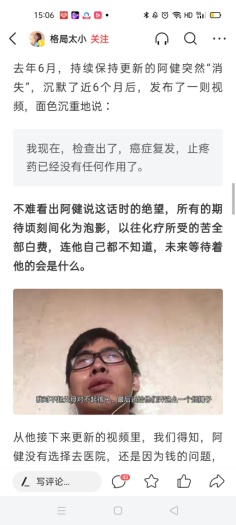 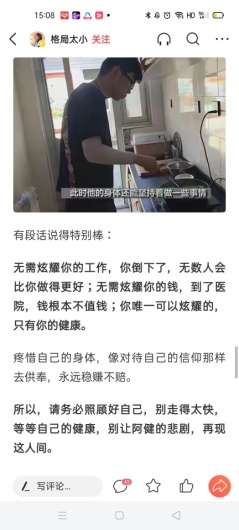 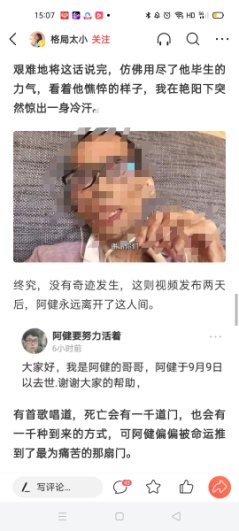 感慨生命脆弱的同时愤慨西医的无耻，一个大活人半年就给治废了，放疗化疗。西方主流医学界已经认为绝大多数癌症放疗化疗不仅不起作用，还会加速人的灭亡。可惜我们有无数的人飞蛾扑火一样去做放疗化疗，最后钱财两空，人在痛苦中离世，这是时代的悲哀，还是人性的堕落？是集体的沉沦，还是魔鬼的诅咒？你会发现一个癌症病人，不去医院，好端端的，去了医院几个月就成鬼。还不反省？会飞的小猪包：我朋友的叔叔得了食道癌，一家人都说是很庆幸，只是初期，细胞有一点点癌变的可能，就把整个食道切了。而且他们家里人还有医生，都说这样做的对。Karen：大多数人相信医院。小橘子：没办法，医生会建议放疗化疗，都希望多活一些时间，其实是加速死亡。人家家里人还会千恩万谢，感觉是在积极治疗。你让癌症病人回家，他会理解为等死，你让他手术，放疗化疗，他还存有希望，只是等来的是更快的死亡。师：啥积极治疗？纯粹就是屠宰。乘风：人家觉得早发现早治疗，没治好就认命了。师：早发现，早治疗，早崩溃，早死亡，四早。手术放疗化疗都是催命符，手术就是切掉你的器官，放疗化疗就是毒害你的身体，把你整个系统搞崩溃，你也就跟病一起玩完了。会飞的小猪包：我老公也有一个朋友，淋巴癌，做了手术，做了化疗，然后整个人戒烟戒酒练起了太极拳和太极剑，然后活了七八年了，身体很好。偶尔一个这样的，其他的都是加速死亡的。但是这一个让所有人飞蛾扑火，都拿他当例子。小橘子：淋巴可能是切除了对身体危害比较小，应该也是比较轻的。汀兰：西医掌握话语权，医院的设施机器多高级，医生都是学科学的多高尚。文君：我们科室有个姐姐乳腺癌放化疗，还好底子可以，扛住了，然后几年骨转移，她说先不忙管，同事这些都以为她消极治疗，好关心她，一定要去治啊。师：@文君 对，都好关心他，为啥还不尽快进入屠宰车间？文君：好了，子宫切了先，又要去放化疗。家人为了表示关心，一定要治疗啊。师：3000报个基础班，舍不得。30万放疗化疗舍得，这个世界好悲哀。西医就是始终盯着病不放，盯着病毒不放，盯着癌不放，就是不盯着你身体的整体系统的协调性，不盯着你这个人。刚才一个家长给我打电话，说他小孩有肾病综合症，尿蛋白三个加号，嘱咐不能吃蛋白质含量高的东西，不能吃豆腐，不能吃鸡蛋的，不能吃肉，你说这还了得？没有适度蛋白质的补充，这人不越来越虚吗。糖尿病都不让吃糖，尿有蛋白的不让吃蛋白，那种吃啥拉啥的，是不是也不能吃了？如果天天出汗特别多的，是不是也不能喝水呀？消化不良的是不是也得少吃？养心养生：肾病医生治好过几个肾病综合征，有1%吗？  听他的不就是傻子吗？糖尿病医生压根就没治好过糖尿病，都终身吃药。  听他的不是傻子吗？师：这医学不就是糊弄傻子吗？对了，肾病的人还不能吃盐，我让他啥都吃，霸气不霸气。卷心菜：我小时候肾病，就是整年不吃盐，大人们都说我很乖。师：家长可信我了，气人不气人？这个病千爷要看得准准的。什么原理怎么回事，怎么治，妥妥的手拿把掐。现在小孩得尿毒症的非常多，太可怜。要么透析，要么换肾，一生就毁了，可怜天下人无明笼罩，暗夜长存。这个在伤寒论里面讲的非常清楚，是一个不难治的病，就是邪气克在阴经和膀胱，导致膀胱气化不利，产生小便不利。五苓散、猪苓散、桂枝茯苓散、真武汤、滑石白鱼散等，进行对症治疗，就几副药的事儿。慨叹我国中医之伟大，西医之落后。香椰榴莲：滑石白鱼散，不好找药材。师：@香椰榴莲 好找。肖：老师，我经常尿路感染怎么治疗？尿路感染是膀胱淤堵吗？师：怎么个尿路感染，要说症状。小便灼痛、小便热痛、小便涩痛、小便不尽、腰痛、尿频尿急、尿等待、尿潴留、尿无力、尿滴滴、尿分叉、尿黄尿白、尿血，这些都是下焦不通，经络瘀滞，压迫膀胱甚至肾脏，导致肾脏和膀胱的功能异常。我给病人家长提供了治疗方案。第一，报12期健身班，马上着手通过健身打开孩子下焦，怎么样？这招狠吗？第二招，参加二期无余推拿班，每天帮助孩子推拿，打开相关经脉。第三，参加红脸蛋遛娃计划，每天保证三个小时遛娃，一次一小时，一天三次，开出运动处方。这三个战略怎么样？牛逼立体。整体改善孩子身体素质，大幅度改善下焦瘀滞环境，无不愈。要想鱼养得好，必须换水。要想改善肾功能，必须改善下焦环境及身体整体环境，就这么简单。就像前些日子我讲的男性性能力一样，要想改善男性的性能力，必须大幅度打开下焦通道，盘活下焦能量场。男性性能力下降，千万别吃六味地黄丸，这是一剂毒药，懂？上山采青：很多人都认为西医是高材生，所以认为他们是对的，怎么办？师：@上山采青 西医就是低能儿。我想成立一所中医药大学，咋样？咱要成立一所中医学堂，谁来学？我明年有这个计划，打造全球最高医学学府，超越人类的思维智商。香椰榴莲：书院吧，教育部不给批大学啊。师：@香椰榴莲 咱内部教大学，外部叫学堂。摩羯梦：真的要成立吗？老师。师：@摩羯梦 有这个打算呢？成立得明网络学堂，我亲自授课，教授传统文化和中医。时不我待呀，我要用10年的时间，培养三批人才。摩羯梦：开展实体教学更好。@师 师：@摩羯梦 实体教学花费太大，咱们必须轻资产运作。香椰榴莲：国家应该放开中医教学，开放民间中医教育。摩羯梦：必须加入第一批。师：我想把4部经典都讲了，气学中医理论、传统文化基础课，培养100位杰出人才，能够在传统文化和医学界响当当的人，我亲自来教。摩羯梦：@师 什么样的人才有资格成为您的学生，小白可以吗？我想学。师：@摩羯梦 品学兼优的， 励志弘扬传统文化和中医的。零基础教学，你只要不是傻子，我可不教傻子。不想办短期班，想办带学制的长期班，任务就是给你们教会。@摩羯梦 你多大呀？摩羯梦： 34了。师：还行，不上不下的年龄。文君：老师，不限专业吧。师：不限专业，初中文化就可以。Karen：学费便宜点老师。师：学费呀，多少算便宜，一套房子算便宜吗？想学真东西，就别在乎钱。香椰榴莲：真才实学不能用价钱衡量。摩羯梦：不用担心，老师一定会出一个让大众都能学得起的价格。师：你们对医学的困惑，在我这儿都能找到答案。只此便是，再无其他。有很多人是中医资深爱好者，或者是学医的、临床医生，你们一生的困惑，在我这里都能找到答案，踏破铁鞋你都找不到这个地方，还有心思谈钱吗？要多少给多少就对了。如果明年我真的出来，下决心讲课，砸锅卖铁都要学，懂？有得明资格证，学出来没有行医资格证。在真理面前，所有证都失去意义，我就是给你们讲真理。几乎所有病的病因治法，我都可以告诉你们，这些对我来说都是透明的。古代所有经典典籍，我都能给你讲出来。文君：学到本事才是最重要的。香椰榴莲：自己用，家人用，都超值。师：无论是内经、伤寒论、易经、道德经，这里面所有的困惑你们都可以问我。这还有啥说的？因为站的维度不一样，所以我想办长期班，最短学制两年，这东西就得杀下心来学。不想办短期班速成班，没太大意义。我要出来讲就把真相讲出来，而且是系统的循序渐进，让你们都能听懂，不希望世界永夜，这对我来说是需要勇气的。爱自己：@师 无余技法二期什么时候开班？准备着。师：@爱自己 10月底吧。我的次序是这样的，先讲二期无余推拿。为期三个月。在一期头面理疗的基础上加上手足，更全面，更系统。同时加入原穴治疗法，更精准更深入，为期2-3个月。之后在深秋会开育儿班，把我对养育儿女的所有的认知实践，统统讲出来，包括诊断治疗，为期三个月。这些都铺垫好了之后，明年讲传统文化和中医。打算全面培养继承人，重新把得明的核心定义为文化，积极培养得明文化继承人，这就是我大概的打算。我的勇气是必须准备战斗，跟邪知邪见战斗。按佛经来说现在是末法时代，也叫黑铁时代，人们被困在物质界出不来，无法理解灵性文化和气学文化，无法理解更高级的文明的智慧。那么我开始讲课，就是要揭露之，引领大家向更高的维度进军，带领大家走出物质世界的枷锁，重新认识我国古代文化的灿烂和伟大，并且继承和阐发。满秋：老师，我感觉您就是活佛。师：@满秋 活佛这个词儿不是用烂了吗？猴子：都多少毛毛，老师先说说，我们先准备着。师：多少毛毛我心里没数，能够维持得明发展就可以，咱们要钱的唯一目的就是让我们可以良性发展。既然我知道了真相，我就有义务把真相传播出去，破除一切假恶丑，一切假大空，一切小雷音寺。邪知邪见拼命不让我们知道真相，我们就要拼命知道真相，对不对，并不是真相有多难知道，而是有人故意不让我们知道。这个人不是一个两个，也不一定是地球人，而是一个强大的具有邪知邪见的组织团体，他们控制了我们甚至人类的进一步认知世界真相的能力，我有义务有责任要把这些说出来，这需要极大的勇气和不断输出的能量，我感觉时候到了。智远：老师能量好强大。汀兰：生命的目的就是找到真相。老师，想问问，您的能量来自哪里？司辰：斗战胜佛。师：这个能量从哪里来呢？从整个广袤的宇宙中来，道德经讲虚而不屈，动而愈出。当你掌握了这个真相，能够运用真相后边的规律，那么你就会有源源不断的能量输出。这个并不是你创造的，而是不断地从自然中获取的，他只需要你打开自私的门，让自己的变得公正无私才能获得。也就是你越为自己考虑，你越不可能获得这种能量。你越为老百姓考虑，越为劳苦大众考虑，你越容易获得这种能量，这就是天无私载，地无私覆，也就是宇宙真相当中的一个。司辰：这是私是不是也是个结？师：肯定是结，你只要有这个私就会有结，有结就会堵住能量通道，你就无法获得源源不断的能量，非常有意思。曦琳：获得这种能量是什么样的感觉呀？师：就是感觉有责任感，有担当，感觉到自己踩在巨人的肩膀上，自己瞬间获得无穷的力量和勇气，并且可以为之奋斗，为传播真理义无反顾，勇敢奋斗。前面几十年是寻找真理，现在是传播真理。可心：@师 我之前大胆设想过你会开这样的班，没想到这么快，有点不敢相信。师： @可心 时不我待，一万年太久，只争朝夕。坐看云起：老师积累能量的过程差不多了，开始释放了。香椰榴莲：老师拯救咱们少去医院，自己开方自己治病解决日常小病，日常锻炼治未病。满秋：抓紧时间把自己身体练好了，能尽快跟上老师的脚步。师：其实本来医疗界我不想碰。咱们搞健身，搞理疗，其实就是避开敏感领域。现在邪知邪见把持医疗界，把持得死死的，谁跟他抢饭吃，他跟谁玩命，你说咋整？所以我必须要有很大的勇气和智慧，既要树正，又要去邪。我们必须勇攀高峰，排除万难，追求真理，并把真理之光洒向人间！葫芦：老师真是光明的化身，听老师说完感觉人生又有了奔头。坐看云起：想到身上肩负着传播光明的使命，马上就充满了动力。